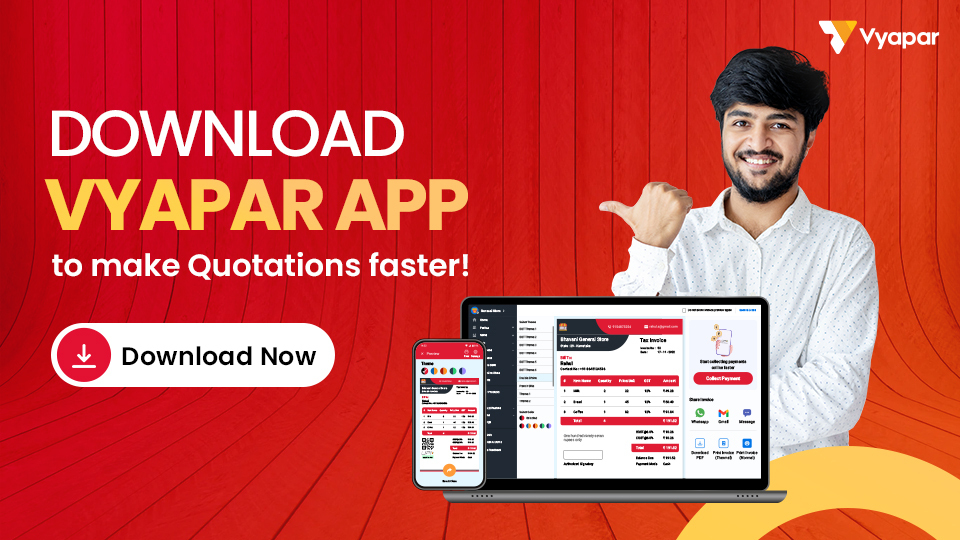 QuotationQuotationQuotationQuotationQuotationQuotationLOGOCompany Name:Company Name:Company Name:Company Name:Company Name:LOGOAddress:Address:Address:Address:Address:LOGOLOGOPhone Number: 9876543210 , 9876543211Phone Number: 9876543210 , 9876543211Phone Number: 9876543210 , 9876543211Phone Number: 9876543210 , 9876543211Phone Number: 9876543210 , 9876543211LOGOEmail ID: CCTVcameras@gmail.comEmail ID: CCTVcameras@gmail.comEmail ID: CCTVcameras@gmail.comEmail ID: CCTVcameras@gmail.comEmail ID: CCTVcameras@gmail.comLOGOGSTIN No.: 29###12B##12G#1GSTIN No.: 29###12B##12G#1GSTIN No.: 29###12B##12G#1GSTIN No.: 29###12B##12G#1GSTIN No.: 29###12B##12G#1Bill To:Bill To:Bill To:Quotation No.:Quotation No.:Name:Name:Name:Date:Date:Address:Address:Address:Vali Untill (Date):Vali Untill (Date):Quotation By:Quotation By:Phone No.:Phone No.:Phone No.:Email ID:Email ID:Email ID:Note: Thanks for giving this opportunity, we will giving this quotation with the best rate and services. Whatever the products you will buy from our shop, we will provide 6 months of free services.Note: Thanks for giving this opportunity, we will giving this quotation with the best rate and services. Whatever the products you will buy from our shop, we will provide 6 months of free services.Note: Thanks for giving this opportunity, we will giving this quotation with the best rate and services. Whatever the products you will buy from our shop, we will provide 6 months of free services.Note: Thanks for giving this opportunity, we will giving this quotation with the best rate and services. Whatever the products you will buy from our shop, we will provide 6 months of free services.Note: Thanks for giving this opportunity, we will giving this quotation with the best rate and services. Whatever the products you will buy from our shop, we will provide 6 months of free services.Note: Thanks for giving this opportunity, we will giving this quotation with the best rate and services. Whatever the products you will buy from our shop, we will provide 6 months of free services.Note: Thanks for giving this opportunity, we will giving this quotation with the best rate and services. Whatever the products you will buy from our shop, we will provide 6 months of free services.Note: Thanks for giving this opportunity, we will giving this quotation with the best rate and services. Whatever the products you will buy from our shop, we will provide 6 months of free services.Note: Thanks for giving this opportunity, we will giving this quotation with the best rate and services. Whatever the products you will buy from our shop, we will provide 6 months of free services.Note: Thanks for giving this opportunity, we will giving this quotation with the best rate and services. Whatever the products you will buy from our shop, we will provide 6 months of free services.Note: Thanks for giving this opportunity, we will giving this quotation with the best rate and services. Whatever the products you will buy from our shop, we will provide 6 months of free services.Note: Thanks for giving this opportunity, we will giving this quotation with the best rate and services. Whatever the products you will buy from our shop, we will provide 6 months of free services.Note: Thanks for giving this opportunity, we will giving this quotation with the best rate and services. Whatever the products you will buy from our shop, we will provide 6 months of free services.Note: Thanks for giving this opportunity, we will giving this quotation with the best rate and services. Whatever the products you will buy from our shop, we will provide 6 months of free services.Note: Thanks for giving this opportunity, we will giving this quotation with the best rate and services. Whatever the products you will buy from our shop, we will provide 6 months of free services.Note: Thanks for giving this opportunity, we will giving this quotation with the best rate and services. Whatever the products you will buy from our shop, we will provide 6 months of free services.Note: Thanks for giving this opportunity, we will giving this quotation with the best rate and services. Whatever the products you will buy from our shop, we will provide 6 months of free services.Note: Thanks for giving this opportunity, we will giving this quotation with the best rate and services. Whatever the products you will buy from our shop, we will provide 6 months of free services.Note: Thanks for giving this opportunity, we will giving this quotation with the best rate and services. Whatever the products you will buy from our shop, we will provide 6 months of free services.Note: Thanks for giving this opportunity, we will giving this quotation with the best rate and services. Whatever the products you will buy from our shop, we will provide 6 months of free services.Note: Thanks for giving this opportunity, we will giving this quotation with the best rate and services. Whatever the products you will buy from our shop, we will provide 6 months of free services.Note: Thanks for giving this opportunity, we will giving this quotation with the best rate and services. Whatever the products you will buy from our shop, we will provide 6 months of free services.Note: Thanks for giving this opportunity, we will giving this quotation with the best rate and services. Whatever the products you will buy from our shop, we will provide 6 months of free services.Note: Thanks for giving this opportunity, we will giving this quotation with the best rate and services. Whatever the products you will buy from our shop, we will provide 6 months of free services.DescriptionQTYPrice / UnitDiscountRateAmountItem 0110100010018%11682Item 021010010018%1062Item 03101005018%1121Item 0410100010018%11682Item 0510100020018%11564Item 06101005018%1121Item 0710100010018%11682Item 08101005018%1121Item 091010010018%1062Item 1010100040018%11328Item 111010010018%1062Total1101350983764487We are providing all the above material & Services at this final price ===>We are providing all the above material & Services at this final price ===>We are providing all the above material & Services at this final price ===>We are providing all the above material & Services at this final price ===>We are providing all the above material & Services at this final price ===>64487Amount In Words:Amount In Words:Amount In Words:Amount In Words:Amount In Words:Amount In Words:Amount In Words:Amount In Words:Terms & Conditions:Terms & Conditions:Terms & Conditions:Terms & Conditions:Company Seal & SignCompany Seal & SignThank you for doing business with us!! Please visit us again !!Thank you for doing business with us!! Please visit us again !!Thank you for doing business with us!! Please visit us again !!Thank you for doing business with us!! Please visit us again !!Thank you for doing business with us!! Please visit us again !!Thank you for doing business with us!! Please visit us again !!Thank you for doing business with us!! Please visit us again !!Thank you for doing business with us!! Please visit us again !!Thank you for doing business with us!! Please visit us again !!Thank you for doing business with us!! Please visit us again !!Thank you for doing business with us!! Please visit us again !!Thank you for doing business with us!! Please visit us again !!Thank you for doing business with us!! Please visit us again !!Thank you for doing business with us!! Please visit us again !!Thank you for doing business with us!! Please visit us again !!Thank you for doing business with us!! Please visit us again !!Thank you for doing business with us!! Please visit us again !!Thank you for doing business with us!! Please visit us again !!